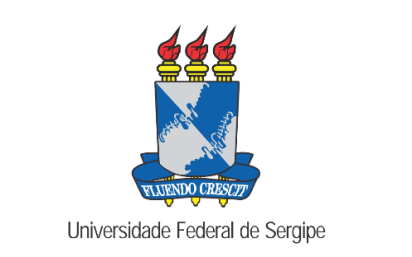             SERVIÇO PÚBLICO FEDERAL                                                MINISTÉRIO DA EDUCAÇÃOUNIVERSIDADE FEDERAL DE SERGIPEPRÓ-REITORIA DE PÓS-GRADUAÇÃO E PESQUISA           COORDENAÇÃO DE INOVAÇÃO E  TRANSFERÊNCIA DE TECNOLOGIA             ANEXO 01 - DECLARAÇÃO DE ANUÊNCIA DO(A) ORIENTADOR(A)Declaro, para os devidos fins, que concordo em orientar o(a) aluno(a)____________________, devidamente matriculado(a), no curso/programa de pós____________ da Universidade Federal de Sergipe, em nível de _____________(Graduação) (Mestrado/Doutorado), estando ciente da inscrição do(a) discente no edital.Cidade Universitária Prof. José Aloísio de Campos,	de   de    2022ASSINATURA DO ALUNOASSINATURA DO PROFESSORSIAPE